Souhlas se zpracováním osobních údajů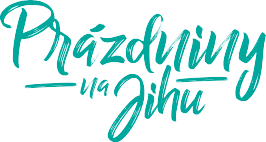   Dítěte: …………………………………………………………………. (zde doplňte čitelně jméno a příjmení dítěte)Uděluji tímto souhlas se zpracováním mých osobních údajů a údajů o dítěti, jehož jsem zákonným zástupcem, správci - Statutárnímu městu Ostrava – městskému obvodu Ostrava - Jih, se sídlem Horní 791/3, 700 30 Ostrava, IČO: 00845451, v rozsahu: jméno a příjmení, bydliště, datum narození, kontaktní telefon, e-mail a podpis pro níže vymezené účely zpracování.Jsem si vědom/a svých práv ve vztahu k ochraně osobních údajů ve smyslu zákona č. 110/2019 Sb., o zpracování osobních údajů. Tento zákon upravuje zpracování osobních údajů podle nařízení Evropského parlamentu a Rady (EU) 2016/679 o ochraně fyzických osob v souvislosti se zpracováním osobních údajů a o volném pohybu těchto údajů, a byl jsem informován, že bližší informace o mých právech jako subjektu údajů, jakož i o možnostech jejich uplatnění, naleznu ve Vnitřní směrnici o ochraně osobních údajů.Kontaktní údaje správce: statutární město Ostrava, městský obvod Ostrava-Jih, adresa: Horní 791/3, 700 30 Ostrava-Hrabůvka, e-mail: posta@ovajih.cz, ID datové schránky: 2s3brdzKontakt na pověřence pro ochranu osobních údajů:  Petr Štětka, e-mail: gdpr@moore-czech.cz, tel. kontakt:   +420 734 647 701. Pro úplnost uvádíme, že smlouva na zajištění služeb pověřence pro ochranu osobních údajů byla uzavřena se společností Moore Advisory CZ s.r.o., se sídlem Karolinská 661/4, Karlín, 186 00 Praha 8, zastoupena jednatelem Ing. Radovanem Haukem. Účelem zpracování poskytnutých osobních údajů je zajištění organizace a bezpečnosti celoprázdninového programu Prázdniny na Jihu.(Označte křížkem, prosím,  údaje, ke kterým udělujete souhlas a které jsou uvedené na Přihlášce.) jméno a příjmení dítěte datum narození dítěte adresa bydliště dítěte zdravotní pojišťovna dítěte zdravotní stav dítěteANO / ANO / ANO / ANO / ANO /NE  jméno a příjmení zákonného zástupce NE  kontaktní telefon zákonného zástupce NE  e-mail zákonného zástupceNE  podpis zákonného zástupce NEANO /	NEANO /	NEANO /	NEANO /	NEZpracování výše uvedených osobních údajů bude probíhat po dobu nezbytně nutnou.Na akcích v rámci programu Prázdniny na Jihu budou pořizovány fotografické a audiovizuálního záznamy. Ty budou zveřejňovány za účelem propagace a dokumentace programu. Označte křížkem prosím, zda udělujete souhlas s následujícím zveřejněním fotografických či audiovizuálních záznamů dítěte, jehož jsem zákonným zástupcem, z programu Prázdniny na Jihu:v propagačních a informačních materiálech distribuovaných v listinné podobě (informační brožury, zpravodaj Jižní listy, letáčky, plakáty aj.)	ANO /	NEv propagačních a informačních materiálech distribuovaných elektronicky (např. na webových stránkách městského obvodu a organizátorů akce, ve videoprezentacích a reportážích z akcí v TV Polar aj.)ANO /	NEna sociálních sítích (např. na facebookové stránce městského obvodu nebo organizátorů akce) ANO /	NEOsobní údaje ve stanoveném rozsahu nebudou poskytovány dalším příjemcům. Tento souhlas poskytuji dobrovolně a jsem si vědom/a, že jej mohu kdykoli odvolat, a to doručením písemného oznámení na adresu správce. Odvoláním souhlasu není dotčena zákonnost zpracování založena na souhlasu před jeho odvoláním.V Ostravě dne: _____________        Jméno a příjmení rodiče/zákonného zástupce: ___________________________                                                                   Podpis rodiče/zákonného zástupce: ____________________________________  